HEGEL  Religion und PhilosophieVer Obras de Hegel http://texte.phil-splitter.com/html/religionsphilosophie_.html#eins  importante!Der Gegenstand der Religion wie der Philosophie ist die ewige Wahrheit in ihrer Objektivität selbst, Gott und nichts als Gott und die Explikation Gottes. Die Philosophie ist nicht Weisheit der Welt, sondern Erkenntnis des Nichtweltlichen, nicht Erkenntnis der äußerlichen Masse, des empirischen Daseins und Lebens, sondern Erkenntnis dessen, was ewig ist, was Gott ist und was aus seiner Natur fließt. Denn diese Natur muß sich offenbaren und entwickeln. Die Philosophie expliziert daher nur sich, indem sie die Religion expliziert, und indem sie sich expliziert, expliziert sie die Religion. Als Beschäftigung mit der ewigen Wahrheit, die an und für sich ist, und zwar als Beschäftigung des denkenden Geistes, nicht der Willkür und des besonderen Interesses mit diesem Gegenstande, ist sie dieselbe Tätigkeit, welche die Religion ist; und als philosophierend versenkt sich der Geist mit gleicher Lebendigkeit in diesen Gegenstand und entsagt er ebenso seiner Besonderheit, indem er sein Objekt durchdringt, wie es das religiöse Bewußtsein tut, das auch nichts Eigenes haben, sondern sich nur in diesen Inhalt versenken will.So fällt Religion und Philosophie in eins zusammen; die Philosophie ist in der Tat selbst Gottesdienst, ist Religion, denn sie ist dieselbe Verzichtung auf subjektive Einfälle und Meinungen in der Beschäftigung mit Gott. Die Philosophie ist also identisch mit der Religion; aber der Unterschied ist, daß sie es auf eigentümliche Weise ist, unterschieden von der Weise, die man Religion als solche zu nennen pflegt. 
Ihr Gemeinsames ist, Religion zu sein; das Unterscheidende fällt nur in die Art und Weise der Religion. 
In dieser Eigentümlichkeit der Beschäftigung mit Gott unterscheiden sich beide. Darin aber liegen die Schwierigkeiten, die so groß scheinen, daß es selbst für Unmöglichkeit gilt, daß die Philosophie eins mit der Religion sein könne. Daher kommt die Apprehension der Theologie gegen die Philosophie, die feindselige Stellung der Religion und Philosophie. Dieser feindseligen Stellung nach (für was sie die Theologie aufnimmt) scheint die Philosophie auf den Inhalt der Religion verderbend, zerstörend, entheiligend zu wirken und ihre Beschäftigung mit Gott schlechthin verschieden von der Religion zu sein. Das ist dieser alte Gegensatz und Widerspruch, den wir schon bei den Griechen sehen; bei den Atheniensern, diesem freien, demokratischen Volke, sind Schriften verbrannt, ist Sokrates zum Tode verurteilt [worden]. Jetzt gilt aber dieser Gegensatz als Anerkanntes und mehr als die eben behauptete Einheit der Religion und Philosophie.So alt aber dieser Gegensatz ist, so alt ist auch die Verknüpfung der Philosophie und Religion. 
Schon den Neupythagoreern und Neuplatonikern, die noch innerhalb der heidnischen Welt standen, sind die Götter des Volkes nicht Götter der Phantasie gewesen, sondern Götter des Gedankens geworden. Sodann hat jene Verknüpfung bei den vorzüglichsten der Kirchenväter stattgefunden, sie sich wesentlich begreifend in ihrer Religiosität verhielten, indem sie von der Voraussetzung ausgingen, daß Theologie die Religion mit denkendem, begreifendem Bewußtsein sei. Ihrer philosophischen Bildung verdankt die christliche Kirche die ersten Anfänge von einem Inhalt der christlichen Lehre.Noch mehr wurde diese Vereinigung der Religion und Philosophie im Mittelalter durchgeführt. 
Man glaubte so wenig, daß das begreifende Erkennen dem Glauben nachteilig sei, daß man es für wesentlich hielt zur Fortbildung des Glaubens selbst. Diese großen Männer, Anselmus, Abälard, haben die Bestimmungen des Glaubens von der Philosophie aus weiter ausgebildet.

“Dieser spekulativen Auffassung des Gegensatzes von Geist und Materie steht der Materialismus gegenüber, welcher das Denken als ein Resultat des Materiellen darstellt, die Einfachheit des Denkens aus dem Vielfachen ableitet. Es gibt nichts Ungenügenderes als die in den materialistischen Schriften gemachten Auseinandersetzungen der mancherlei Verhältnisse und Verbindungen, durch welche ein solches Resultat wie das Denken hervorgebracht werden soll. 
Dabei ist gänzlich übersehen, daß, wie die Ursache in der Wirkung, das Mittel im vollführten Zwecke sich aufhebt, so dasjenige, dessen Resultat das Denken sein soll, in diesem vielmehr aufgehoben ist und daß der Geist als solcher nicht durch ein Anderes hervorgebracht wird, sondern sich selber aus seinem Ansichsein zum Fürsichsein, aus seinem Begriff zur Wirklichkeit bringt und dasjenige, von welchem er gesetzt sein soll, zu einem von ihm Gesetzten macht. 
Dennoch muß man in dem Materialismus das begeisterungsvolle Streben anerkennen, 
über den zweierlei Welten als gleich substantiell und wahr annehmenden Dualismus hinauszugehen, diese Zerreißung des ursprünglich Einen aufzuheben.” 
 G.W.F.Hegel         Enzyklopädie der philosophischen Wissenschaften im Grundrisse            
                             Anthropologie. Die Seele      >>>“Die dumpfe, finstere Einheit wird nicht frei; 
indem die Materie aber dennoch das Ineinssetzen der Vielen zu ihrer Bestimmung hat, 
so ist sie nicht so dumm als die Philosophen-sein-Wollenden, 
welche Eins und Vieles auseinanderhalten und hierin von der Materie widerlegt werden.”G.W.F.Hegel         Enzyklopädie der philosophischen Wissenschaften im Grundrisse            
                            Materie und Bewegung. Endliche Mechanik           § 262     >>>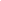 Materialismus vs. hoffärtig fanatische DemutNun haben zwar die Naturforscher und namentlich Newton, indem sie sich der Reflexionsform der Kraft zur Erklärung der Naturerscheinungen bedient, zunächst ausdrücklich befürwortet, daß damit der Ehre Gottes, als des Erschaffers und Regierers der Welt, kein Abbruch geschehen solle; es liegt indes in der Konsequenz dieses Erklärens aus Kräften, daß der räsonierende Verstand dazu fortschreitet, die einzelnen Kräfte eine jede für sich zu fixieren und dieselben in dieser Endlichkeit als ein Letztes festzuhalten, welcher verendlichten Welt selbständiger Kräfte und Stoffe gegenüber zur Bestimmung Gottes nur die abstrakte Unendlichkeit eines nicht erkennbaren, höchsten jenseitigen Wesens übrigbleibt.Dies ist dann der Standpunkt des Materialismus und der modernen Aufklärung, deren Wissen von Gott, unter Verzichtleistung auf das Was, sich auf das bloße Daß seines Seins reduziert.Ob nun schon der Kirche und dem religiösen Bewußtsein bei der hier erwähnten Polemik insofern recht zu geben ist, als die endlichen Verstandesformen allerdings nicht genügen, weder um die Natur noch um die Gestaltungen der geistigen Welt in ihrer Wahrheit zu erkennen, so ist doch auch andererseits die formelle Berechtigung zunächst der empirischen Wissenschaft nicht zu übersehen, welche Berechtigung überhaupt darin besteht, die vorhandene Welt in der Bestimmtheit ihres Inhalts der denkenden Erkenntnis zu vindizieren und es nicht bloß bei dem abstrakten Glauben an das Erschaffensein und Regiertwerden der Welt durch Gott bewenden zu lassen.Wenn unser auf die Autorität der Kirche gestütztes religiöses Bewußtsein uns darüber belehrt, daß Gott es ist, welcher durch seinen allmächtigen Willen die Welt erschaffen hat, und daß er es ist, der die Gestirne in ihren Bahnen lenkt und aller Kreatur ihr Bestehen und Gedeihen verleiht, so bleibt dabei doch auch das Warum zu beantworten, und die Beantwortung dieser Frage ist es überhaupt, welche die gemeinschaftliche Aufgabe der Wissenschaft, sowohl der empirischen als auch der philosophischen, bildet.Indem das religiöse Bewußtsein, diese Aufgabe und das darin enthaltene Recht nicht anerkennend, sich auf die Unerforschlichkeit der göttlichen Ratschlüsse beruft, so tritt dieselbe damit selbst auf den vorher erwähnten Standpunkt der bloßen Verstandesaufklärung und ist solche Berufung nur als eine mit dem ausdrücklichen Gebot der christlichen Religion, Gott im Geist und in der Wahrheit zu erkennen, im Widerspruch stehende, beliebige Versicherung einer keineswegs christlichen, sondern hoffärtig fanatischen Demut zu betrachten.G.W.F.Hegel                                                                                                               
 Enzyklopädie der philosophischen Wissenschaften im Grundrisse  
 Das Verhältnis     § 136       Zusatz 2.         >>>